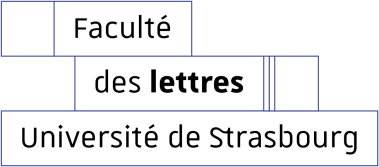 DEMANDE DE RETRAIT DE DIPLÔMEImportant : avant de compléter ce formulaire, veuillez prendre connaissance des modalités de retrait ou d’envoi du diplôme sur la page https://lettres.unistra.fr/scolarite/retirer-ou-recevoir-son-diplome/Numéro étudiant……………………………………………     Nom de famille …………………………………………… Nom d’usage ……………………………………………………….Prénom …………………………………… Date et lieu de naissance…………………………………………………………Adresse……………………………………………………………………………………………………………………………………….……………………………………………………………………………………………………………………………………………………Code postal ou équivalent …………………. Ville …………………………………… Pays………………………………..Téléphone ……………………………………		Adresse e-mail ………………………………………..Sollicite l’envoi du/des diplôme(s) ci-dessous :Si vous résidez à l’étranger (hors Europe), indiquez dans ce cadre les coordonnées de l’ambassade ou du consulat de France le plus proche de votre domicile :Mention et parcours(licences)/ou spécialités(masters)Année d’obtention□ Licence□ Maîtrise (Master 1)□ Master